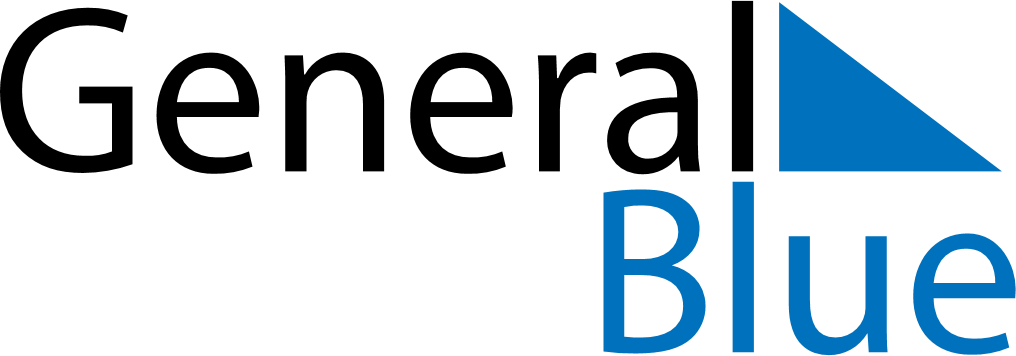 May 2024May 2024May 2024May 2024May 2024May 2024Rwamagana, RwandaRwamagana, RwandaRwamagana, RwandaRwamagana, RwandaRwamagana, RwandaRwamagana, RwandaSunday Monday Tuesday Wednesday Thursday Friday Saturday 1 2 3 4 Sunrise: 5:54 AM Sunset: 5:56 PM Daylight: 12 hours and 2 minutes. Sunrise: 5:53 AM Sunset: 5:56 PM Daylight: 12 hours and 2 minutes. Sunrise: 5:53 AM Sunset: 5:56 PM Daylight: 12 hours and 2 minutes. Sunrise: 5:53 AM Sunset: 5:56 PM Daylight: 12 hours and 2 minutes. 5 6 7 8 9 10 11 Sunrise: 5:53 AM Sunset: 5:56 PM Daylight: 12 hours and 2 minutes. Sunrise: 5:53 AM Sunset: 5:56 PM Daylight: 12 hours and 2 minutes. Sunrise: 5:53 AM Sunset: 5:55 PM Daylight: 12 hours and 2 minutes. Sunrise: 5:53 AM Sunset: 5:55 PM Daylight: 12 hours and 2 minutes. Sunrise: 5:53 AM Sunset: 5:55 PM Daylight: 12 hours and 2 minutes. Sunrise: 5:53 AM Sunset: 5:55 PM Daylight: 12 hours and 2 minutes. Sunrise: 5:53 AM Sunset: 5:55 PM Daylight: 12 hours and 1 minute. 12 13 14 15 16 17 18 Sunrise: 5:53 AM Sunset: 5:55 PM Daylight: 12 hours and 1 minute. Sunrise: 5:53 AM Sunset: 5:55 PM Daylight: 12 hours and 1 minute. Sunrise: 5:53 AM Sunset: 5:55 PM Daylight: 12 hours and 1 minute. Sunrise: 5:53 AM Sunset: 5:55 PM Daylight: 12 hours and 1 minute. Sunrise: 5:53 AM Sunset: 5:55 PM Daylight: 12 hours and 1 minute. Sunrise: 5:53 AM Sunset: 5:55 PM Daylight: 12 hours and 1 minute. Sunrise: 5:53 AM Sunset: 5:55 PM Daylight: 12 hours and 1 minute. 19 20 21 22 23 24 25 Sunrise: 5:54 AM Sunset: 5:55 PM Daylight: 12 hours and 1 minute. Sunrise: 5:54 AM Sunset: 5:55 PM Daylight: 12 hours and 1 minute. Sunrise: 5:54 AM Sunset: 5:55 PM Daylight: 12 hours and 1 minute. Sunrise: 5:54 AM Sunset: 5:55 PM Daylight: 12 hours and 1 minute. Sunrise: 5:54 AM Sunset: 5:55 PM Daylight: 12 hours and 1 minute. Sunrise: 5:54 AM Sunset: 5:55 PM Daylight: 12 hours and 1 minute. Sunrise: 5:54 AM Sunset: 5:55 PM Daylight: 12 hours and 1 minute. 26 27 28 29 30 31 Sunrise: 5:54 AM Sunset: 5:55 PM Daylight: 12 hours and 1 minute. Sunrise: 5:54 AM Sunset: 5:55 PM Daylight: 12 hours and 1 minute. Sunrise: 5:55 AM Sunset: 5:56 PM Daylight: 12 hours and 1 minute. Sunrise: 5:55 AM Sunset: 5:56 PM Daylight: 12 hours and 0 minutes. Sunrise: 5:55 AM Sunset: 5:56 PM Daylight: 12 hours and 0 minutes. Sunrise: 5:55 AM Sunset: 5:56 PM Daylight: 12 hours and 0 minutes. 